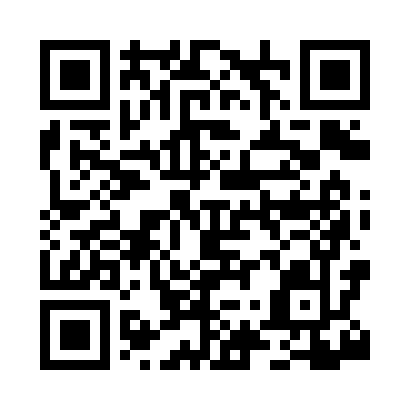 Prayer times for Lake Luzerne, New York, USAMon 1 Jul 2024 - Wed 31 Jul 2024High Latitude Method: Angle Based RulePrayer Calculation Method: Islamic Society of North AmericaAsar Calculation Method: ShafiPrayer times provided by https://www.salahtimes.comDateDayFajrSunriseDhuhrAsrMaghribIsha1Mon3:315:1912:595:058:3910:272Tue3:325:201:005:058:3910:273Wed3:335:201:005:058:3910:264Thu3:345:211:005:058:3910:255Fri3:355:221:005:058:3810:256Sat3:365:221:005:058:3810:247Sun3:375:231:005:058:3810:238Mon3:385:241:015:058:3710:239Tue3:395:241:015:058:3710:2210Wed3:405:251:015:058:3610:2111Thu3:415:261:015:058:3610:2012Fri3:435:271:015:058:3510:1913Sat3:445:281:015:058:3410:1814Sun3:455:281:015:058:3410:1715Mon3:465:291:015:058:3310:1616Tue3:485:301:025:058:3210:1517Wed3:495:311:025:048:3210:1318Thu3:505:321:025:048:3110:1219Fri3:525:331:025:048:3010:1120Sat3:535:341:025:048:2910:1021Sun3:555:351:025:048:2810:0822Mon3:565:361:025:038:2710:0723Tue3:585:371:025:038:2610:0524Wed3:595:381:025:038:2610:0425Thu4:015:391:025:038:2510:0226Fri4:025:401:025:028:2310:0127Sat4:045:411:025:028:229:5928Sun4:055:421:025:018:219:5829Mon4:075:431:025:018:209:5630Tue4:085:441:025:018:199:5531Wed4:105:451:025:008:189:53